McCullough Elementary School
Virtual Holiday Shop
Enjoy the Gift of Giving while Giving Back to our School!
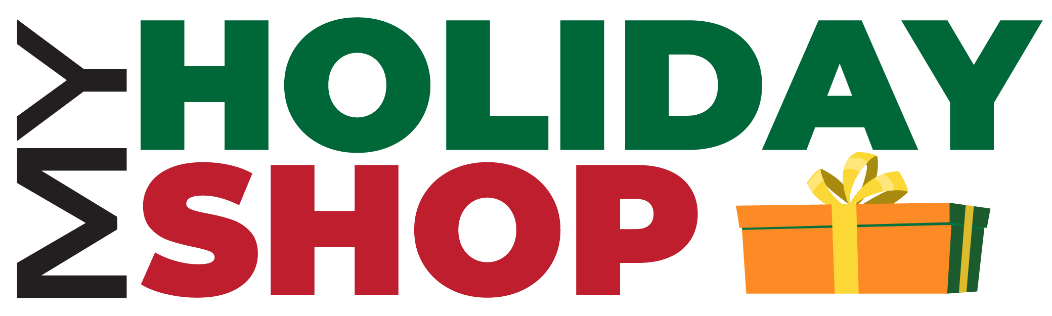 Online Shopping Starts Now! Visit:
https://myholidayshop.org/school/447441McCullough Elementary School presents MyHolidayShop - an online holiday shopping experience where students and families enjoy shopping together while supporting their school.  With a wide selection of gifts priced within a child’s budget (most under $5), students can shop the personalized gift collections for Mom, Dad, Grandma, Grandpa, siblings, pets, and more!Visit: https://myholidayshop.org/school/447441Shop opens November 16th Shop ends: November 25th, 2020Families shop and pay for gifts online (site is available in both English and Spanish).Gifts are shipped directly to your home.E-Gift Cards available: A great option if you would like to ask a family member to sponsor your child.Share the link with friends and help raise money for our school!If you have questions, please contact:   Jaime Yaremko via email at jevanuik@yahoo.com